ПОЛОЖЕНИЕIII Бег двух мостов на призы спортивного портала Sekundomer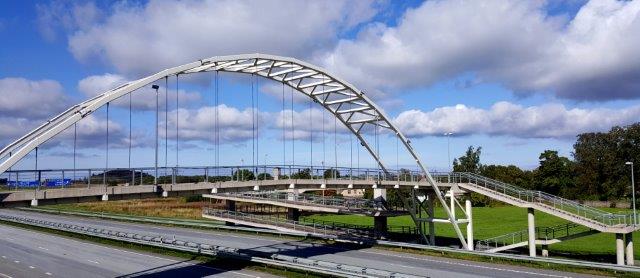 ЦельПропаганда здорового образа жизни среди детей и взрослого населения. Популяризация беговых видов спорта.Место и время проведенияИда-Вирумаа (волости Тойла и Йыхви).
29 мая 2021 года.Старт и финишСтарт и финиш будут возле здания Полярной мызы в Кукрузе.
12:00 – старт малышей (вокруг здания мызы) и ходоков с палками.
12:30 – старт на дистанцию 1 км (М/Д 8-11).
12:45 – старт на дистанцию 6 км. Старт раздельный через 30 секунд.Трасса и дистанцияМаршрут дистанции пролегает от моста в Кукрузе (волость Тойла) по асфальтовой дорожке в сторону Йыхвиской волости до моста напротив трактира «Валге Хобу» (волость Йыхви) и обратно к мосту в Кукрузе. Протяженность дистанции – 6 км.
Участники забега должны придерживаться правой стороны дорожки, в том числе и на мостах, а также следовать имеющимся указателям и стрелкам.Возрастные классыМалыши 2014 г.р и позже
М/Д 8-11 (2013 – 2010 г.р.)
М/Д 12 - 14 (2009 – 2007 г.р.)
М/Д 15 - 17 (2006 – 2004 г.р.)
М/Д 18 - 21 (2003 – 2000 г.р.)
М/Ж 22-32 (1999 – 1989 г.р.)
М/Ж 33-43 (1988 – 1978 г.р.)
М 44-54 (1977 – 1967 г.р.)
Ж 44+ (1977 г.р. и раньше)
М 55 + (1966 г.р. и раньше)
Ходьба с палками (без учета времени)
РегистрацияРегистрация происходит согласно возрастному классу и ТОЛЬКО в электронном виде. На забег малышей также нужна регистрация. Используйте специальную форму регистрации. В день соревнований регистрации не будет.Стартовый взносПлата за участие составляет:
февраль - март                5 евро
апрель – май                    7 евро
М/Д 8-11 и ходьба            3 евро
Забег малышей             бесплатноУчастник считается зарегистрированным после оплаты за участие в соревновании. Оплата производится только банковским перечислением с указанием имени участника на наш счет:
MTÜ Sekundomer 
Swedbank: EE362200221028742831
Пояснение: jooksНаграждениеВ каждой возрастной категории награждаются три лучших спортсмена. Предусмотрены призы от спонсоров.ОтветственностьКаждый участник соревнования сам отвечает за состояние своего здоровья.ПарковкаПарковать автомобили разрешается ТОЛЬКО на обозначенном для этого месте. Внимание! В зависимости от погодных условий день и время проведения забега могут быть изменены. Следите за оперативной информацией!